Министерство науки и высшего образования Российской ФедерацииФедеральное государственное бюджетное образовательное учреждение высшего образования «Ростовский государственный экономический университет (РИНХ)»Министерство науки и высшего образования Российской ФедерацииФедеральное государственное бюджетное образовательное учреждение высшего образования «Ростовский государственный экономический университет (РИНХ)»УТВЕРЖДАЮДиректор Таганрогского института имени А.П. Чехова (филиала)РГЭУ (РИНХ)_____________ Голобородько А.Ю.«____» ______________ 20___г.УТВЕРЖДАЮДиректор Таганрогского института имени А.П. Чехова (филиала)РГЭУ (РИНХ)_____________ Голобородько А.Ю.«____» ______________ 20___г.Рабочая программа дисциплиныОсобенности организации работы с одаренными детьми учителя географииРабочая программа дисциплиныОсобенности организации работы с одаренными детьми учителя географиинаправление 44.03.05 Педагогическое образование (с двумя профилями подготовки)направленность (профиль)  44.03.05.40 Биология и Географиянаправление 44.03.05 Педагогическое образование (с двумя профилями подготовки)направленность (профиль)  44.03.05.40 Биология и ГеографияДля набора 2019. 2020. 2021. 2022 годаДля набора 2019. 2020. 2021. 2022 годаКвалификацияБакалаврКвалификацияБакалаврКАФЕДРАбиолого-географического образования и здоровьесберегающих дисциплинбиолого-географического образования и здоровьесберегающих дисциплинбиолого-географического образования и здоровьесберегающих дисциплинбиолого-географического образования и здоровьесберегающих дисциплинбиолого-географического образования и здоровьесберегающих дисциплинбиолого-географического образования и здоровьесберегающих дисциплинбиолого-географического образования и здоровьесберегающих дисциплинбиолого-географического образования и здоровьесберегающих дисциплинРаспределение часов дисциплины по семестрамРаспределение часов дисциплины по семестрамРаспределение часов дисциплины по семестрамРаспределение часов дисциплины по семестрамРаспределение часов дисциплины по семестрамРаспределение часов дисциплины по семестрамРаспределение часов дисциплины по семестрамСеместр(<Курс>.<Семестр на курсе>)Семестр(<Курс>.<Семестр на курсе>)Семестр(<Курс>.<Семестр на курсе>)10 (5.2)10 (5.2)ИтогоИтогоНедельНедельНедель9 1/69 1/6ИтогоИтогоВид занятийВид занятийВид занятийУПРПУПРПЛекцииЛекцииЛекции18181818ПрактическиеПрактическиеПрактические18181818Итого ауд.Итого ауд.Итого ауд.36363636Кoнтактная рабoтаКoнтактная рабoтаКoнтактная рабoта36363636Сам. работаСам. работаСам. работа36363636ИтогоИтогоИтого72727272ОСНОВАНИЕОСНОВАНИЕОСНОВАНИЕОСНОВАНИЕОСНОВАНИЕОСНОВАНИЕОСНОВАНИЕОСНОВАНИЕУчебный план утвержден учёным советом вуза от 26.04.2022 протокол № 9/1.Программу составил(и): д-р ветеренар. наук, Проф., Подберезный В.В.;Преп., Гончарова С.М. _________________Зав. кафедрой: Подберезный В. В. 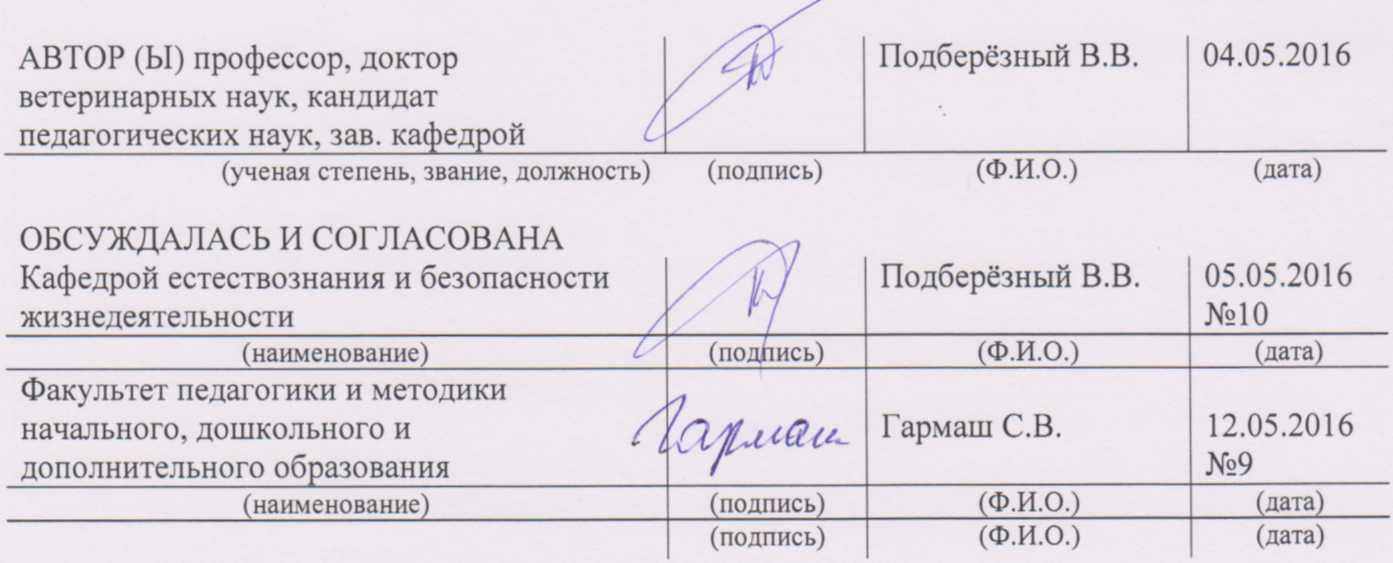 Учебный план утвержден учёным советом вуза от 26.04.2022 протокол № 9/1.Программу составил(и): д-р ветеренар. наук, Проф., Подберезный В.В.;Преп., Гончарова С.М. _________________Зав. кафедрой: Подберезный В. В. Учебный план утвержден учёным советом вуза от 26.04.2022 протокол № 9/1.Программу составил(и): д-р ветеренар. наук, Проф., Подберезный В.В.;Преп., Гончарова С.М. _________________Зав. кафедрой: Подберезный В. В. Учебный план утвержден учёным советом вуза от 26.04.2022 протокол № 9/1.Программу составил(и): д-р ветеренар. наук, Проф., Подберезный В.В.;Преп., Гончарова С.М. _________________Зав. кафедрой: Подберезный В. В. Учебный план утвержден учёным советом вуза от 26.04.2022 протокол № 9/1.Программу составил(и): д-р ветеренар. наук, Проф., Подберезный В.В.;Преп., Гончарова С.М. _________________Зав. кафедрой: Подберезный В. В. Учебный план утвержден учёным советом вуза от 26.04.2022 протокол № 9/1.Программу составил(и): д-р ветеренар. наук, Проф., Подберезный В.В.;Преп., Гончарова С.М. _________________Зав. кафедрой: Подберезный В. В. Учебный план утвержден учёным советом вуза от 26.04.2022 протокол № 9/1.Программу составил(и): д-р ветеренар. наук, Проф., Подберезный В.В.;Преп., Гончарова С.М. _________________Зав. кафедрой: Подберезный В. В. Учебный план утвержден учёным советом вуза от 26.04.2022 протокол № 9/1.Программу составил(и): д-р ветеренар. наук, Проф., Подберезный В.В.;Преп., Гончарова С.М. _________________Зав. кафедрой: Подберезный В. В. Учебный план утвержден учёным советом вуза от 26.04.2022 протокол № 9/1.Программу составил(и): д-р ветеренар. наук, Проф., Подберезный В.В.;Преп., Гончарова С.М. _________________Зав. кафедрой: Подберезный В. В. Учебный план утвержден учёным советом вуза от 26.04.2022 протокол № 9/1.Программу составил(и): д-р ветеренар. наук, Проф., Подберезный В.В.;Преп., Гончарова С.М. _________________Зав. кафедрой: Подберезный В. В. Учебный план утвержден учёным советом вуза от 26.04.2022 протокол № 9/1.Программу составил(и): д-р ветеренар. наук, Проф., Подберезный В.В.;Преп., Гончарова С.М. _________________Зав. кафедрой: Подберезный В. В. 1. ЦЕЛИ ОСВОЕНИЯ ДИСЦИПЛИНЫ1. ЦЕЛИ ОСВОЕНИЯ ДИСЦИПЛИНЫ1. ЦЕЛИ ОСВОЕНИЯ ДИСЦИПЛИНЫ1. ЦЕЛИ ОСВОЕНИЯ ДИСЦИПЛИНЫ1.1формирование и совершенствование научных знаний и умений у студентов по методике организации работы с одарёнными детьми по географии в образовательных учреждениях общего образования для создания условий личностного развития обучающихся.формирование и совершенствование научных знаний и умений у студентов по методике организации работы с одарёнными детьми по географии в образовательных учреждениях общего образования для создания условий личностного развития обучающихся.формирование и совершенствование научных знаний и умений у студентов по методике организации работы с одарёнными детьми по географии в образовательных учреждениях общего образования для создания условий личностного развития обучающихся.2. ТРЕБОВАНИЯ К РЕЗУЛЬТАТАМ ОСВОЕНИЯ ДИСЦИПЛИНЫ2. ТРЕБОВАНИЯ К РЕЗУЛЬТАТАМ ОСВОЕНИЯ ДИСЦИПЛИНЫ2. ТРЕБОВАНИЯ К РЕЗУЛЬТАТАМ ОСВОЕНИЯ ДИСЦИПЛИНЫ2. ТРЕБОВАНИЯ К РЕЗУЛЬТАТАМ ОСВОЕНИЯ ДИСЦИПЛИНЫОПК-3.1:Определяет диагностируемые цели (требования к результатам) совместной и индивидуальной учебной и воспитательной деятельности обучающихся, в том числе с особыми образовательными потребностями, в соответствии с требованиями федеральных государственных образовательных стандартовОПК-3.1:Определяет диагностируемые цели (требования к результатам) совместной и индивидуальной учебной и воспитательной деятельности обучающихся, в том числе с особыми образовательными потребностями, в соответствии с требованиями федеральных государственных образовательных стандартовОПК-3.1:Определяет диагностируемые цели (требования к результатам) совместной и индивидуальной учебной и воспитательной деятельности обучающихся, в том числе с особыми образовательными потребностями, в соответствии с требованиями федеральных государственных образовательных стандартовОПК-3.1:Определяет диагностируемые цели (требования к результатам) совместной и индивидуальной учебной и воспитательной деятельности обучающихся, в том числе с особыми образовательными потребностями, в соответствии с требованиями федеральных государственных образовательных стандартовОПК-3.2:Использует педагогически обоснованный ин-струментарий организации совместной и индивидуальной учебной и воспитательной деятельности обучающихсяОПК-3.2:Использует педагогически обоснованный ин-струментарий организации совместной и индивидуальной учебной и воспитательной деятельности обучающихсяОПК-3.2:Использует педагогически обоснованный ин-струментарий организации совместной и индивидуальной учебной и воспитательной деятельности обучающихсяОПК-3.2:Использует педагогически обоснованный ин-струментарий организации совместной и индивидуальной учебной и воспитательной деятельности обучающихсяОПК-3.3:Формирует позитивный психологический климат в группе и условия для доброжелательных отношений между обучающимися с учетом их возрастных и индивидуальных особенностейОПК-3.3:Формирует позитивный психологический климат в группе и условия для доброжелательных отношений между обучающимися с учетом их возрастных и индивидуальных особенностейОПК-3.3:Формирует позитивный психологический климат в группе и условия для доброжелательных отношений между обучающимися с учетом их возрастных и индивидуальных особенностейОПК-3.3:Формирует позитивный психологический климат в группе и условия для доброжелательных отношений между обучающимися с учетом их возрастных и индивидуальных особенностейОПК-5.1:Разрабатывает программу диагностики и мониторинга сформированности результатов образования обучающихсяОПК-5.1:Разрабатывает программу диагностики и мониторинга сформированности результатов образования обучающихсяОПК-5.1:Разрабатывает программу диагностики и мониторинга сформированности результатов образования обучающихсяОПК-5.1:Разрабатывает программу диагностики и мониторинга сформированности результатов образования обучающихсяОПК-5.2:Обеспечивает объективность и достоверность оценки образовательных результатов обучающихсяОПК-5.2:Обеспечивает объективность и достоверность оценки образовательных результатов обучающихсяОПК-5.2:Обеспечивает объективность и достоверность оценки образовательных результатов обучающихсяОПК-5.2:Обеспечивает объективность и достоверность оценки образовательных результатов обучающихсяОПК-5.3:Выявляет и корректирует трудности в обучении, разрабатывает предложения по совершенствованию образовательного процессаОПК-5.3:Выявляет и корректирует трудности в обучении, разрабатывает предложения по совершенствованию образовательного процессаОПК-5.3:Выявляет и корректирует трудности в обучении, разрабатывает предложения по совершенствованию образовательного процессаОПК-5.3:Выявляет и корректирует трудности в обучении, разрабатывает предложения по совершенствованию образовательного процессаОПК-6.1:Осуществляет отбор и применяет психолого- педагогические технологии (в том числе инклюзивные) с учетом различного контингента обучающихсяОПК-6.1:Осуществляет отбор и применяет психолого- педагогические технологии (в том числе инклюзивные) с учетом различного контингента обучающихсяОПК-6.1:Осуществляет отбор и применяет психолого- педагогические технологии (в том числе инклюзивные) с учетом различного контингента обучающихсяОПК-6.1:Осуществляет отбор и применяет психолого- педагогические технологии (в том числе инклюзивные) с учетом различного контингента обучающихсяОПК-6.2:Применяет технологии и методы, позволяющие проводить коррекционно-развивающую работу с обучающимисяОПК-6.2:Применяет технологии и методы, позволяющие проводить коррекционно-развивающую работу с обучающимисяОПК-6.2:Применяет технологии и методы, позволяющие проводить коррекционно-развивающую работу с обучающимисяОПК-6.2:Применяет технологии и методы, позволяющие проводить коррекционно-развивающую работу с обучающимисяОПК-6.3:Проектирует индивидуальные образовательные маршруты в соответствии с образовательными потребностями детей и особенностями их развитияОПК-6.3:Проектирует индивидуальные образовательные маршруты в соответствии с образовательными потребностями детей и особенностями их развитияОПК-6.3:Проектирует индивидуальные образовательные маршруты в соответствии с образовательными потребностями детей и особенностями их развитияОПК-6.3:Проектирует индивидуальные образовательные маршруты в соответствии с образовательными потребностями детей и особенностями их развитияПКО-1.1:Владеет средствами ИКТ для использования цифровых сервисов и разработки электронных образовательных ресурсовПКО-1.1:Владеет средствами ИКТ для использования цифровых сервисов и разработки электронных образовательных ресурсовПКО-1.1:Владеет средствами ИКТ для использования цифровых сервисов и разработки электронных образовательных ресурсовПКО-1.1:Владеет средствами ИКТ для использования цифровых сервисов и разработки электронных образовательных ресурсовПКО-1.2:Осуществляет планирование, организацию, контроль и корректировку образовательного процесса с использованием цифровой образовательной среды образовательной организации и открытого информационно- образовательного пространстваПКО-1.2:Осуществляет планирование, организацию, контроль и корректировку образовательного процесса с использованием цифровой образовательной среды образовательной организации и открытого информационно- образовательного пространстваПКО-1.2:Осуществляет планирование, организацию, контроль и корректировку образовательного процесса с использованием цифровой образовательной среды образовательной организации и открытого информационно- образовательного пространстваПКО-1.2:Осуществляет планирование, организацию, контроль и корректировку образовательного процесса с использованием цифровой образовательной среды образовательной организации и открытого информационно- образовательного пространстваПКО-1.3:Использует ресурсы международных и национальных платформ открытого образования в про- фессиональной деятельности учителя основного об-щего и среднего общего образованияПКО-1.3:Использует ресурсы международных и национальных платформ открытого образования в про- фессиональной деятельности учителя основного об-щего и среднего общего образованияПКО-1.3:Использует ресурсы международных и национальных платформ открытого образования в про- фессиональной деятельности учителя основного об-щего и среднего общего образованияПКО-1.3:Использует ресурсы международных и национальных платформ открытого образования в про- фессиональной деятельности учителя основного об-щего и среднего общего образованияВ результате освоения дисциплины обучающийся должен:В результате освоения дисциплины обучающийся должен:В результате освоения дисциплины обучающийся должен:В результате освоения дисциплины обучающийся должен:Знать:Знать:Знать:Знать:-основы и принципы формирования развивающей образовательной среды, а так же способы ее использования для достижения образовательных результатов обучающихся в соответствии с их возрастными особенностями;- основы педагогических дисциплин для оценки результатов педагогической деятельности;- основы географических знаний, методы, общие закономерности и концепции географии-основы и принципы формирования развивающей образовательной среды, а так же способы ее использования для достижения образовательных результатов обучающихся в соответствии с их возрастными особенностями;- основы педагогических дисциплин для оценки результатов педагогической деятельности;- основы географических знаний, методы, общие закономерности и концепции географии-основы и принципы формирования развивающей образовательной среды, а так же способы ее использования для достижения образовательных результатов обучающихся в соответствии с их возрастными особенностями;- основы педагогических дисциплин для оценки результатов педагогической деятельности;- основы географических знаний, методы, общие закономерности и концепции географии-основы и принципы формирования развивающей образовательной среды, а так же способы ее использования для достижения образовательных результатов обучающихся в соответствии с их возрастными особенностями;- основы педагогических дисциплин для оценки результатов педагогической деятельности;- основы географических знаний, методы, общие закономерности и концепции географииУметь:Уметь:Уметь:Уметь:-осуществлять учебно-методическую деятельность по планированию географического образования и для устойчивого развития;- проводить самодиагностику и анализ учебной деятельности;- анализировать и осознанно выбирать ресурсы;- определять цели учебной деятельности;- проводить оценку общих компетенций, используя различные инструменты;- применять методы географических исследований, а также законы и теории в конкретных практических ситуациях-осуществлять учебно-методическую деятельность по планированию географического образования и для устойчивого развития;- проводить самодиагностику и анализ учебной деятельности;- анализировать и осознанно выбирать ресурсы;- определять цели учебной деятельности;- проводить оценку общих компетенций, используя различные инструменты;- применять методы географических исследований, а также законы и теории в конкретных практических ситуациях-осуществлять учебно-методическую деятельность по планированию географического образования и для устойчивого развития;- проводить самодиагностику и анализ учебной деятельности;- анализировать и осознанно выбирать ресурсы;- определять цели учебной деятельности;- проводить оценку общих компетенций, используя различные инструменты;- применять методы географических исследований, а также законы и теории в конкретных практических ситуациях-осуществлять учебно-методическую деятельность по планированию географического образования и для устойчивого развития;- проводить самодиагностику и анализ учебной деятельности;- анализировать и осознанно выбирать ресурсы;- определять цели учебной деятельности;- проводить оценку общих компетенций, используя различные инструменты;- применять методы географических исследований, а также законы и теории в конкретных практических ситуацияхВладеть:Владеть:Владеть:Владеть:-  разработки программы развития образовательной организации в целях создания безопасной и комфортной образовательной среды;-составления планов творческих мероприятий,руководства исследовательской работой,профессиональным языком предметной области знания;-практическими навыками проектирования педагогической деятельности в образовательных организациях;-навыками планирования, организации и контроля учебной деятельности;-навыками самостоятельной работы с образовательными ресурсами;- навыками самооценки и диагностики общих компетенций;-навыками структурирования и анализа географического материала-  разработки программы развития образовательной организации в целях создания безопасной и комфортной образовательной среды;-составления планов творческих мероприятий,руководства исследовательской работой,профессиональным языком предметной области знания;-практическими навыками проектирования педагогической деятельности в образовательных организациях;-навыками планирования, организации и контроля учебной деятельности;-навыками самостоятельной работы с образовательными ресурсами;- навыками самооценки и диагностики общих компетенций;-навыками структурирования и анализа географического материала-  разработки программы развития образовательной организации в целях создания безопасной и комфортной образовательной среды;-составления планов творческих мероприятий,руководства исследовательской работой,профессиональным языком предметной области знания;-практическими навыками проектирования педагогической деятельности в образовательных организациях;-навыками планирования, организации и контроля учебной деятельности;-навыками самостоятельной работы с образовательными ресурсами;- навыками самооценки и диагностики общих компетенций;-навыками структурирования и анализа географического материала-  разработки программы развития образовательной организации в целях создания безопасной и комфортной образовательной среды;-составления планов творческих мероприятий,руководства исследовательской работой,профессиональным языком предметной области знания;-практическими навыками проектирования педагогической деятельности в образовательных организациях;-навыками планирования, организации и контроля учебной деятельности;-навыками самостоятельной работы с образовательными ресурсами;- навыками самооценки и диагностики общих компетенций;-навыками структурирования и анализа географического материала3. СТРУКТУРА И СОДЕРЖАНИЕ ДИСЦИПЛИНЫ3. СТРУКТУРА И СОДЕРЖАНИЕ ДИСЦИПЛИНЫ3. СТРУКТУРА И СОДЕРЖАНИЕ ДИСЦИПЛИНЫ3. СТРУКТУРА И СОДЕРЖАНИЕ ДИСЦИПЛИНЫКод занятияНаименование разделов и тем /вид занятия/Семестр / КурсЧасовКомпетен-цииЛитератураРаздел 1. Раздел 1. Эволюционное развитие понятия «одаренность»1.1История изучения одарённости.-значение учений и концепций одарённости Аристотеля, Х.Уарте, Д.Локка, И.Канта, Ф.Гальтона, А.Бине, Д.Хебба, Г.Айзенка, Д.Гилфорда, Дж.Рензулли, А  Танненбаума, К.Хеллера;-отечественные концепции одарённости: В.Н.Дружинин, Б.М.Теплов, А.М.Матюшкин, Н.С.Лейтес, М.А.Холодная, Д.Б.Богоявленская, А.И.Савенков, В.С.Юркевич;-«рабочая концепция одарённости»/Лек/101ПКО-1.1 ПКО-1.2 ПКО-1.3 ОПК-6.1 ОПК-6.3 ОПК-5.1 ОПК-5.2Л1.1Л2.1Л3.11.2Этапы развития способностей. Определение типов одаренности. Проведение диагностики одаренности с помощью известных методик./Пр/101ПКО-1.1 ПКО-1.2 ПКО-1.3 ОПК-6.1 ОПК-6.3 ОПК-5.1 ОПК-5.2Л1.1Л2.1Л3.11.3Учения и концепция одарённости в России. /Ср/102ПКО-1.1 ПКО-1.2 ПКО-1.3 ОПК-6.1 ОПК-6.3 ОПК-5.1 ОПК-5.2Л1.1Л2.1Л3.11.4Суть понятий «одарённость» и «одаренный ребенок».- одарённость как проблема средовой и генотипической составляющих развития личности /Лек/101ПКО-1.1 ПКО-1.2 ПКО-1.3 ОПК-6.1 ОПК-6.3 ОПК-5.1 ОПК-5.2Л1.1Л2.1Л3.11.5Что такое одарённость и одарённые дети: эволюция понятий. /Пр/101ПКО-1.1 ПКО-1.2 ПКО-1.3 ОПК-6.1 ОПК-6.3 ОПК-5.1 ОПК-5.2Л1.1Л2.1Л3.11.6Выявление предметной одарённости. /Ср/102ПКО-1.1 ПКО-1.2 ПКО-1.3 ОПК-6.1 ОПК-6.3 ОПК-5.1 ОПК-5.2Л1.1Л2.1Л3.11.7Особенности развития одарённых детей: познавательные, психосоциальные.- формы проявления;- общая характеристика и виды одарённости /Лек/101ПКО-1.1 ПКО-1.2 ПКО-1.3 ОПК-6.1 ОПК-6.3 ОПК-5.1 ОПК-5.2Л1.1Л2.1Л3.11.8Одарённость как проблема средовой и генотипической составляющих развития личности /Пр/101ПКО-1.1 ПКО-1.2 ПКО-1.3 ОПК-6.1 ОПК-6.3 ОПК-5.1 ОПК-5.2Л1.1Л2.1Л3.11.9Диагностика одарённости. /Ср/102ПКО-1.1 ПКО-1.2 ПКО-1.3 ОПК-6.1 ОПК-6.3 ОПК-5.1 ОПК-5.2Л1.1Л2.1Л3.1Раздел 2. Раздел 2. Стратегия работы с одаренными детьми2.1Нормативно-правовая основа работы с одарёнными детьми в России.- основные направления разработки и модели обогащения содержания образования одарённых детей;- стратегии обучения одарённых детей, опирающиеся на количественные и качественные изменения;- организационно-педагогические основы обучения одарённых детей: способы, формы организации обучения;-вариативность развивающей траектории в зависимости от ступени общего и дополнительного образования /Лек/101ПКО-1.1 ПКО-1.2 ПКО-1.3 ОПК-6.1 ОПК-6.3 ОПК-5.1 ОПК-5.2Л1.1Л2.1Л3.12.2Нормативно-правовая основа работы с одарёнными детьми./Пр/101ПКО-1.1 ПКО-1.2 ПКО-1.3 ОПК-6.1 ОПК-6.3 ОПК-5.1 ОПК-5.2Л1.1Л2.1Л3.12.3Нормативно-правовая основа работы с одарёнными детьми./Ср/102ПКО-1.1 ПКО-1.2 ПКО-1.3 ОПК-6.1 ОПК-6.3 ОПК-5.1 ОПК-5.2Л1.1Л2.1Л3.12.4Планирование работы с одарёнными детьми.- разработка программ по развитию одарённости: концепция, основные направления, принципы;-этапы, условия, стратегия работы;- ожидаемые результаты и критерии их оценки /Лек/101ПКО-1.1 ПКО-1.2 ПКО-1.3 ОПК-6.1 ОПК-6.3 ОПК-5.1 ОПК-5.2Л1.1Л2.1Л3.12.5Составление плана мероприятий работы с одарёнными детьми и пакета документов /Пр/101ПКО-1.1 ПКО-1.2 ПКО-1.3 ОПК-6.1 ОПК-6.3 ОПК-5.1 ОПК-5.2Л1.1Л2.1Л3.12.6Составление плана мероприятий работы с одарёнными детьми и пакета документов /Ср/102ПКО-1.1 ПКО-1.2 ПКО-1.3 ОПК-6.1 ОПК-6.3 ОПК-5.1 ОПК-5.2Л1.1Л2.1Л3.12.7Профессионально-личностная квалификация педагогов для работы с одаренными детьми.- цели и принципы работы педагога с одаренными детьми;- учитель географии как педагог-исследователь и научный руководитель;- принципы и требования к исследовательской деятельности;- логическая структура исследования: постановочный этап, собственно исследовательский и оформительско-внедренческий;- работа с родителями;- образовательные и социальные риски при реализации программы/Лек/101ПКО-1.1 ПКО-1.2 ПКО-1.3 ОПК-6.1 ОПК-6.3 ОПК-5.1 ОПК-5.2Л1.1Л2.1Л3.12.8Профессионально-личностная квалификация педагогов для работы с одаренными детьми. /Пр/101ПКО-1.1 ПКО-1.2 ПКО-1.3 ОПК-6.1 ОПК-6.3 ОПК-5.1 ОПК-5.2Л1.1Л2.1Л3.12.9Профессионально-личностная квалификация педагогов для работы с одаренными детьми. /Ср/102ПКО-1.1 ПКО-1.2 ПКО-1.3 ОПК-6.1 ОПК-6.3 ОПК-5.1 ОПК-5.2Л1.1Л2.1Л3.1Раздел 3. Раздел 3. Обучение и развитие одаренных детей3.1Цели и содержание образования одарённых детей.-дидактические и психологические основания выбора образовательных технологий для обучения и развития одаренных детей: традиционное обучение, развивающее и личностно-ориентированное обучение, междисциплинарное обучение, развивающее образование, игровые и тренинговые методы /Лек/101ПКО-1.1 ПКО-1.2 ПКО-1.3 ОПК-6.1 ОПК-6.3 ОПК-5.1 ОПК-5.2Л1.1Л2.1Л3.13.2Цели и содержание образования одарённых детей.  /Пр/101ПКО-1.1 ПКО-1.2 ПКО-1.3 ОПК-6.1 ОПК-6.3 ОПК-5.1 ОПК-5.2Л1.1Л2.1Л3.13.3Цели и содержание образования одарённых детей.  /Ср/103ПКО-1.1 ПКО-1.2 ПКО-1.3 ОПК-6.1 ОПК-6.3 ОПК-5.1 ОПК-5.2Л1.1Л2.1Л3.13.4Основные подходы к разработке учебных программ.- методы и средства обучения одарённых детей.- педагогические технологии, используемые при обучении;- применение информационно-коммуникационных технологий в процессе обучения географии одарённых детей;- роль учителя географии в создании информационной образовательной среды образовательного учреждения; - возможные проблемы в работе /Лек/101ПКО-1.1 ПКО-1.2 ПКО-1.3 ОПК-6.1 ОПК-6.3 ОПК-5.1 ОПК-5.2Л1.1Л2.1Л3.13.5Основные подходы к разработке учебных программ.  /Пр/101ПКО-1.1 ПКО-1.2 ПКО-1.3 ОПК-6.1 ОПК-6.3 ОПК-5.1 ОПК-5.2Л1.1Л2.1Л3.13.6Основные подходы к разработке учебных программ.  /Ср/103ПКО-1.1 ПКО-1.2 ПКО-1.3 ОПК-6.1 ОПК-6.3 ОПК-5.1 ОПК-5.2Л1.1Л2.1Л3.13.7Обучение и развитие одарённых детей в системе дополнительного образования: особенности, возможности, формы и приёмы. /Лек/101ПКО-1.1 ПКО-1.2 ПКО-1.3 ОПК-6.1 ОПК-6.3 ОПК-5.1 ОПК-5.2Л1.1Л2.1Л3.13.8Обучение и развитие одарённых детей в системе дополнительного образования: особенности, возможности, формы и приёмы. /Пр/101ПКО-1.1 ПКО-1.2 ПКО-1.3 ОПК-6.1 ОПК-6.3 ОПК-5.1 ОПК-5.2Л1.1Л2.1Л3.13.9Обучение и развитие одарённых детей в системе дополнительного образования: особенности, возможности, формы и приёмы. /Ср/103ПКО-1.1 ПКО-1.2 ПКО-1.3 ОПК-6.1 ОПК-6.3 ОПК-5.1 ОПК-5.2Л1.1Л2.1Л3.1Раздел 4. Основные формы работы с одаренными детьми по географии4.1Интегрированные уроки.  /Лек/102ПКО-1.1 ПКО-1.2 ПКО-1.3 ОПК-6.1 ОПК-6.3 ОПК-5.1 ОПК-5.2Л1.1Л2.1Л3.14.2Интегрированные уроки.  /Пр/102ПКО-1.1 ПКО-1.2 ПКО-1.3 ОПК-6.1 ОПК-6.3 ОПК-5.1 ОПК-5.2Л1.1Л2.1Л3.14.3Интегрированные уроки.  /Ср/103ПКО-1.1 ПКО-1.2 ПКО-1.3 ОПК-6.1 ОПК-6.3 ОПК-5.1 ОПК-5.2Л1.1Л2.1Л3.14.4Типология и классификация предметных творческих мероприятий. /Лек/102ПКО-1.1 ПКО-1.2 ПКО-1.3 ОПК-6.1 ОПК-6.3 ОПК-5.1 ОПК-5.2Л1.1Л2.1Л3.14.5Типология и классификация предметных творческих мероприятий. /Пр/102ПКО-1.1 ПКО-1.2 ПКО-1.3 ОПК-6.1 ОПК-6.3 ОПК-5.1 ОПК-5.2Л1.1Л2.1Л3.14.6Типология и классификация предметных творческих мероприятий. /Ср/103ПКО-1.1 ПКО-1.2 ПКО-1.3 ОПК-6.1 ОПК-6.3 ОПК-5.1 ОПК-5.2Л1.1Л2.1Л3.14.7Дистанционные конкурсы и проекты.  /Лек/102ПКО-1.1 ПКО-1.2 ПКО-1.3 ОПК-6.1 ОПК-6.3 ОПК-5.1 ОПК-5.2Л1.1Л2.1Л3.14.8Дистанционные конкурсы и проекты.  /Пр/102ПКО-1.1 ПКО-1.2 ПКО-1.3 ОПК-6.1 ОПК-6.3 ОПК-5.1 ОПК-5.2Л1.1Л2.1Л3.14.9Дистанционные конкурсы и проекты.  /Ср/103ПКО-1.1 ПКО-1.2 ПКО-1.3 ОПК-6.1 ОПК-6.3 ОПК-5.1 ОПК-5.2Л1.1Л2.1Л3.14.10Исследовательские секции (научные объединения) как форма работы с одаренными учащимися.  /Лек/101ПКО-1.1 ПКО-1.2 ПКО-1.3 ОПК-6.1 ОПК-6.3 ОПК-5.1 ОПК-5.2Л1.1Л2.1Л3.14.11Исследовательские секции (научные объединения) как форма работы с одаренными учащимися.  /Пр/102ПКО-1.1 ПКО-1.2 ПКО-1.3 ОПК-6.1 ОПК-6.3 ОПК-5.1 ОПК-5.2Л1.1Л2.1Л3.14.12Исследовательские секции (научные объединения) как форма работы с одаренными учащимися.  /Ср/103ПКО-1.1 ПКО-1.2 ПКО-1.3 ОПК-6.1 ОПК-6.3 ОПК-5.1 ОПК-5.2Л1.1Л2.1Л3.14.13Подготовка одарённых детей к предметным конкурсам и олимпиадам. /Лек/102ПКО-1.1 ПКО-1.2 ПКО-1.3 ОПК-6.1 ОПК-6.3 ОПК-5.1 ОПК-5.2Л1.1Л2.1Л3.14.14Подготовка одарённых детей к предметным конкурсам и олимпиадам /Пр/101ПКО-1.1 ПКО-1.2 ПКО-1.3 ОПК-6.1 ОПК-6.3 ОПК-5.1 ОПК-5.2Л1.1Л2.1Л3.14.154.15Подготовка одарённых детей к предметным конкурсам и олимпиадам /Ср/Подготовка одарённых детей к предметным конкурсам и олимпиадам /Ср/Подготовка одарённых детей к предметным конкурсам и олимпиадам /Ср/Подготовка одарённых детей к предметным конкурсам и олимпиадам /Ср/103ПКО-1.1 ПКО-1.2 ПКО-1.3 ОПК-6.1 ОПК-6.3 ОПК-5.1 ОПК-5.2ПКО-1.1 ПКО-1.2 ПКО-1.3 ОПК-6.1 ОПК-6.3 ОПК-5.1 ОПК-5.2Л1.1Л2.1Л3.1Л1.1Л2.1Л3.14.164.16Зачёт. /Зачёт/Зачёт. /Зачёт/Зачёт. /Зачёт/Зачёт. /Зачёт/100ПКО-1.1 ПКО-1.2 ПКО-1.3 ОПК-6.1 ОПК-6.3 ОПК-5.1 ОПК-5.2ПКО-1.1 ПКО-1.2 ПКО-1.3 ОПК-6.1 ОПК-6.3 ОПК-5.1 ОПК-5.2Л1.1Л2.1Л3.1Л1.1Л2.1Л3.14. ФОНД ОЦЕНОЧНЫХ СРЕДСТВ4. ФОНД ОЦЕНОЧНЫХ СРЕДСТВ4. ФОНД ОЦЕНОЧНЫХ СРЕДСТВ4. ФОНД ОЦЕНОЧНЫХ СРЕДСТВ4. ФОНД ОЦЕНОЧНЫХ СРЕДСТВ4. ФОНД ОЦЕНОЧНЫХ СРЕДСТВ4. ФОНД ОЦЕНОЧНЫХ СРЕДСТВ4. ФОНД ОЦЕНОЧНЫХ СРЕДСТВ4. ФОНД ОЦЕНОЧНЫХ СРЕДСТВ4. ФОНД ОЦЕНОЧНЫХ СРЕДСТВ4. ФОНД ОЦЕНОЧНЫХ СРЕДСТВ4. ФОНД ОЦЕНОЧНЫХ СРЕДСТВСтруктура и содержание фонда оценочных средств для проведения текущей и промежуточной аттестации представлены в Приложении 1 к рабочей программе дисциплины.Структура и содержание фонда оценочных средств для проведения текущей и промежуточной аттестации представлены в Приложении 1 к рабочей программе дисциплины.Структура и содержание фонда оценочных средств для проведения текущей и промежуточной аттестации представлены в Приложении 1 к рабочей программе дисциплины.Структура и содержание фонда оценочных средств для проведения текущей и промежуточной аттестации представлены в Приложении 1 к рабочей программе дисциплины.Структура и содержание фонда оценочных средств для проведения текущей и промежуточной аттестации представлены в Приложении 1 к рабочей программе дисциплины.Структура и содержание фонда оценочных средств для проведения текущей и промежуточной аттестации представлены в Приложении 1 к рабочей программе дисциплины.Структура и содержание фонда оценочных средств для проведения текущей и промежуточной аттестации представлены в Приложении 1 к рабочей программе дисциплины.Структура и содержание фонда оценочных средств для проведения текущей и промежуточной аттестации представлены в Приложении 1 к рабочей программе дисциплины.Структура и содержание фонда оценочных средств для проведения текущей и промежуточной аттестации представлены в Приложении 1 к рабочей программе дисциплины.Структура и содержание фонда оценочных средств для проведения текущей и промежуточной аттестации представлены в Приложении 1 к рабочей программе дисциплины.Структура и содержание фонда оценочных средств для проведения текущей и промежуточной аттестации представлены в Приложении 1 к рабочей программе дисциплины.Структура и содержание фонда оценочных средств для проведения текущей и промежуточной аттестации представлены в Приложении 1 к рабочей программе дисциплины.5. УЧЕБНО-МЕТОДИЧЕСКОЕ И ИНФОРМАЦИОННОЕ ОБЕСПЕЧЕНИЕ ДИСЦИПЛИНЫ5. УЧЕБНО-МЕТОДИЧЕСКОЕ И ИНФОРМАЦИОННОЕ ОБЕСПЕЧЕНИЕ ДИСЦИПЛИНЫ5. УЧЕБНО-МЕТОДИЧЕСКОЕ И ИНФОРМАЦИОННОЕ ОБЕСПЕЧЕНИЕ ДИСЦИПЛИНЫ5. УЧЕБНО-МЕТОДИЧЕСКОЕ И ИНФОРМАЦИОННОЕ ОБЕСПЕЧЕНИЕ ДИСЦИПЛИНЫ5. УЧЕБНО-МЕТОДИЧЕСКОЕ И ИНФОРМАЦИОННОЕ ОБЕСПЕЧЕНИЕ ДИСЦИПЛИНЫ5. УЧЕБНО-МЕТОДИЧЕСКОЕ И ИНФОРМАЦИОННОЕ ОБЕСПЕЧЕНИЕ ДИСЦИПЛИНЫ5. УЧЕБНО-МЕТОДИЧЕСКОЕ И ИНФОРМАЦИОННОЕ ОБЕСПЕЧЕНИЕ ДИСЦИПЛИНЫ5. УЧЕБНО-МЕТОДИЧЕСКОЕ И ИНФОРМАЦИОННОЕ ОБЕСПЕЧЕНИЕ ДИСЦИПЛИНЫ5. УЧЕБНО-МЕТОДИЧЕСКОЕ И ИНФОРМАЦИОННОЕ ОБЕСПЕЧЕНИЕ ДИСЦИПЛИНЫ5. УЧЕБНО-МЕТОДИЧЕСКОЕ И ИНФОРМАЦИОННОЕ ОБЕСПЕЧЕНИЕ ДИСЦИПЛИНЫ5. УЧЕБНО-МЕТОДИЧЕСКОЕ И ИНФОРМАЦИОННОЕ ОБЕСПЕЧЕНИЕ ДИСЦИПЛИНЫ5. УЧЕБНО-МЕТОДИЧЕСКОЕ И ИНФОРМАЦИОННОЕ ОБЕСПЕЧЕНИЕ ДИСЦИПЛИНЫ5.1. Основная литература5.1. Основная литература5.1. Основная литература5.1. Основная литература5.1. Основная литература5.1. Основная литература5.1. Основная литература5.1. Основная литература5.1. Основная литература5.1. Основная литература5.1. Основная литература5.1. Основная литератураАвторы, составителиАвторы, составителиЗаглавиеЗаглавиеИздательство, годИздательство, годИздательство, годИздательство, годКолич-воКолич-воКолич-воЛ1.1Монкс Ф., Ипенбург И., Белопольский А. В.Монкс Ф., Ипенбург И., Белопольский А. В.Одаренные детиОдаренные детиМосква: Когито-Центр, 2014Москва: Когито-Центр, 2014Москва: Когито-Центр, 2014Москва: Когито-Центр, 2014http://biblioclub.ru/index. php? page=book&id=226501 неограниченный доступ для зарегистрированных пользователейhttp://biblioclub.ru/index. php? page=book&id=226501 неограниченный доступ для зарегистрированных пользователейhttp://biblioclub.ru/index. php? page=book&id=226501 неограниченный доступ для зарегистрированных пользователей5.2. Дополнительная литература5.2. Дополнительная литература5.2. Дополнительная литература5.2. Дополнительная литература5.2. Дополнительная литература5.2. Дополнительная литература5.2. Дополнительная литература5.2. Дополнительная литература5.2. Дополнительная литература5.2. Дополнительная литература5.2. Дополнительная литература5.2. Дополнительная литератураАвторы, составителиАвторы, составителиЗаглавиеЗаглавиеИздательство, годИздательство, годИздательство, годИздательство, годКолич-воКолич-воКолич-воЛ2.1Габдулхаков В. Ф.Габдулхаков В. Ф.Одаренность и ее развитие в условиях взаимодействия общеобразовательной школы и университета: учебно-методическое пособиеОдаренность и ее развитие в условиях взаимодействия общеобразовательной школы и университета: учебно-методическое пособиеКазань: Школа, 2012Казань: Школа, 2012Казань: Школа, 2012Казань: Школа, 2012http://biblioclub.ru/index. php? page=book&id=276271 неограниченный доступ для зарегистрированных пользователейhttp://biblioclub.ru/index. php? page=book&id=276271 неограниченный доступ для зарегистрированных пользователейhttp://biblioclub.ru/index. php? page=book&id=276271 неограниченный доступ для зарегистрированных пользователей5.3. Методические разрабоки5.3. Методические разрабоки5.3. Методические разрабоки5.3. Методические разрабоки5.3. Методические разрабоки5.3. Методические разрабоки5.3. Методические разрабоки5.3. Методические разрабоки5.3. Методические разрабоки5.3. Методические разрабоки5.3. Методические разрабоки5.3. Методические разрабокиАвторы, составителиАвторы, составителиЗаглавиеЗаглавиеИздательство, годИздательство, годИздательство, годИздательство, годКолич-воКолич-воКолич-воЛ.1Сиротюк А. С.Сиротюк А. С.Диагностика одаренности: учебное пособиеДиагностика одаренности: учебное пособиеМосква|Берлин: Директ- Медиа, 2014Москва|Берлин: Директ- Медиа, 2014Москва|Берлин: Директ- Медиа, 2014Москва|Берлин: Директ- Медиа, 2014http://biblioclub.ru/index. php? page=book&id=226381 неограниченный доступ для зарегистрированных пользователейhttp://biblioclub.ru/index. php? page=book&id=226381 неограниченный доступ для зарегистрированных пользователейhttp://biblioclub.ru/index. php? page=book&id=226381 неограниченный доступ для зарегистрированных пользователей5.3 Профессиональные базы данных и информационные справочные системы5.3 Профессиональные базы данных и информационные справочные системы5.3 Профессиональные базы данных и информационные справочные системы5.3 Профессиональные базы данных и информационные справочные системы5.3 Профессиональные базы данных и информационные справочные системы5.3 Профессиональные базы данных и информационные справочные системы5.3 Профессиональные базы данных и информационные справочные системы5.3 Профессиональные базы данных и информационные справочные системы5.3 Профессиональные базы данных и информационные справочные системы5.3 Профессиональные базы данных и информационные справочные системы5.3 Профессиональные базы данных и информационные справочные системы5.3 Профессиональные базы данных и информационные справочные системыБаза данных - Русское географическое общество (официальный сайт) www.rgo.ru , свободный доступБаза данных - Русское географическое общество (официальный сайт) www.rgo.ru , свободный доступБаза данных - Русское географическое общество (официальный сайт) www.rgo.ru , свободный доступБаза данных - Русское географическое общество (официальный сайт) www.rgo.ru , свободный доступБаза данных - Русское географическое общество (официальный сайт) www.rgo.ru , свободный доступБаза данных - Русское географическое общество (официальный сайт) www.rgo.ru , свободный доступБаза данных - Русское географическое общество (официальный сайт) www.rgo.ru , свободный доступБаза данных - Русское географическое общество (официальный сайт) www.rgo.ru , свободный доступБаза данных - Русское географическое общество (официальный сайт) www.rgo.ru , свободный доступБаза данных - Русское географическое общество (официальный сайт) www.rgo.ru , свободный доступБаза данных - Русское географическое общество (официальный сайт) www.rgo.ru , свободный доступБаза данных - Русское географическое общество (официальный сайт) www.rgo.ru , свободный доступИнфоурок [Электронный ресурс]: образовательный портал. — Режим доступа: https://infourok.ru - свободныйИнфоурок [Электронный ресурс]: образовательный портал. — Режим доступа: https://infourok.ru - свободныйИнфоурок [Электронный ресурс]: образовательный портал. — Режим доступа: https://infourok.ru - свободныйИнфоурок [Электронный ресурс]: образовательный портал. — Режим доступа: https://infourok.ru - свободныйИнфоурок [Электронный ресурс]: образовательный портал. — Режим доступа: https://infourok.ru - свободныйИнфоурок [Электронный ресурс]: образовательный портал. — Режим доступа: https://infourok.ru - свободныйИнфоурок [Электронный ресурс]: образовательный портал. — Режим доступа: https://infourok.ru - свободныйИнфоурок [Электронный ресурс]: образовательный портал. — Режим доступа: https://infourok.ru - свободныйИнфоурок [Электронный ресурс]: образовательный портал. — Режим доступа: https://infourok.ru - свободныйИнфоурок [Электронный ресурс]: образовательный портал. — Режим доступа: https://infourok.ru - свободныйИнфоурок [Электронный ресурс]: образовательный портал. — Режим доступа: https://infourok.ru - свободныйИнфоурок [Электронный ресурс]: образовательный портал. — Режим доступа: https://infourok.ru - свободный5.4. Перечень программного обеспечения5.4. Перечень программного обеспечения5.4. Перечень программного обеспечения5.4. Перечень программного обеспечения5.4. Перечень программного обеспечения5.4. Перечень программного обеспечения5.4. Перечень программного обеспечения5.4. Перечень программного обеспечения5.4. Перечень программного обеспечения5.4. Перечень программного обеспечения5.4. Перечень программного обеспечения5.4. Перечень программного обеспеченияMicrosoft OfficeMicrosoft OfficeMicrosoft OfficeMicrosoft OfficeMicrosoft OfficeMicrosoft OfficeMicrosoft OfficeMicrosoft OfficeMicrosoft OfficeMicrosoft OfficeMicrosoft OfficeMicrosoft Office5.5. Учебно-методические материалы для студентов с ограниченными возможностями здоровья5.5. Учебно-методические материалы для студентов с ограниченными возможностями здоровья5.5. Учебно-методические материалы для студентов с ограниченными возможностями здоровья5.5. Учебно-методические материалы для студентов с ограниченными возможностями здоровья5.5. Учебно-методические материалы для студентов с ограниченными возможностями здоровья5.5. Учебно-методические материалы для студентов с ограниченными возможностями здоровья5.5. Учебно-методические материалы для студентов с ограниченными возможностями здоровья5.5. Учебно-методические материалы для студентов с ограниченными возможностями здоровья5.5. Учебно-методические материалы для студентов с ограниченными возможностями здоровья5.5. Учебно-методические материалы для студентов с ограниченными возможностями здоровья5.5. Учебно-методические материалы для студентов с ограниченными возможностями здоровья5.5. Учебно-методические материалы для студентов с ограниченными возможностями здоровьяПри необходимости по заявлению обучающегося с ограниченными возможностями здоровья учебно-методические материалы предоставляются в формах, адаптированных к ограничениям здоровья и восприятия информации. Для лиц с нарушениями зрения: в форме аудиофайла; в печатной форме увеличенным шрифтом. Для лиц с нарушениями слуха: в форме электронного документа; в печатной форме. Для лиц с нарушениями опорно-двигательного аппарата: в форме электронного документа; в печатной форме.При необходимости по заявлению обучающегося с ограниченными возможностями здоровья учебно-методические материалы предоставляются в формах, адаптированных к ограничениям здоровья и восприятия информации. Для лиц с нарушениями зрения: в форме аудиофайла; в печатной форме увеличенным шрифтом. Для лиц с нарушениями слуха: в форме электронного документа; в печатной форме. Для лиц с нарушениями опорно-двигательного аппарата: в форме электронного документа; в печатной форме.При необходимости по заявлению обучающегося с ограниченными возможностями здоровья учебно-методические материалы предоставляются в формах, адаптированных к ограничениям здоровья и восприятия информации. Для лиц с нарушениями зрения: в форме аудиофайла; в печатной форме увеличенным шрифтом. Для лиц с нарушениями слуха: в форме электронного документа; в печатной форме. Для лиц с нарушениями опорно-двигательного аппарата: в форме электронного документа; в печатной форме.При необходимости по заявлению обучающегося с ограниченными возможностями здоровья учебно-методические материалы предоставляются в формах, адаптированных к ограничениям здоровья и восприятия информации. Для лиц с нарушениями зрения: в форме аудиофайла; в печатной форме увеличенным шрифтом. Для лиц с нарушениями слуха: в форме электронного документа; в печатной форме. Для лиц с нарушениями опорно-двигательного аппарата: в форме электронного документа; в печатной форме.При необходимости по заявлению обучающегося с ограниченными возможностями здоровья учебно-методические материалы предоставляются в формах, адаптированных к ограничениям здоровья и восприятия информации. Для лиц с нарушениями зрения: в форме аудиофайла; в печатной форме увеличенным шрифтом. Для лиц с нарушениями слуха: в форме электронного документа; в печатной форме. Для лиц с нарушениями опорно-двигательного аппарата: в форме электронного документа; в печатной форме.При необходимости по заявлению обучающегося с ограниченными возможностями здоровья учебно-методические материалы предоставляются в формах, адаптированных к ограничениям здоровья и восприятия информации. Для лиц с нарушениями зрения: в форме аудиофайла; в печатной форме увеличенным шрифтом. Для лиц с нарушениями слуха: в форме электронного документа; в печатной форме. Для лиц с нарушениями опорно-двигательного аппарата: в форме электронного документа; в печатной форме.При необходимости по заявлению обучающегося с ограниченными возможностями здоровья учебно-методические материалы предоставляются в формах, адаптированных к ограничениям здоровья и восприятия информации. Для лиц с нарушениями зрения: в форме аудиофайла; в печатной форме увеличенным шрифтом. Для лиц с нарушениями слуха: в форме электронного документа; в печатной форме. Для лиц с нарушениями опорно-двигательного аппарата: в форме электронного документа; в печатной форме.При необходимости по заявлению обучающегося с ограниченными возможностями здоровья учебно-методические материалы предоставляются в формах, адаптированных к ограничениям здоровья и восприятия информации. Для лиц с нарушениями зрения: в форме аудиофайла; в печатной форме увеличенным шрифтом. Для лиц с нарушениями слуха: в форме электронного документа; в печатной форме. Для лиц с нарушениями опорно-двигательного аппарата: в форме электронного документа; в печатной форме.При необходимости по заявлению обучающегося с ограниченными возможностями здоровья учебно-методические материалы предоставляются в формах, адаптированных к ограничениям здоровья и восприятия информации. Для лиц с нарушениями зрения: в форме аудиофайла; в печатной форме увеличенным шрифтом. Для лиц с нарушениями слуха: в форме электронного документа; в печатной форме. Для лиц с нарушениями опорно-двигательного аппарата: в форме электронного документа; в печатной форме.При необходимости по заявлению обучающегося с ограниченными возможностями здоровья учебно-методические материалы предоставляются в формах, адаптированных к ограничениям здоровья и восприятия информации. Для лиц с нарушениями зрения: в форме аудиофайла; в печатной форме увеличенным шрифтом. Для лиц с нарушениями слуха: в форме электронного документа; в печатной форме. Для лиц с нарушениями опорно-двигательного аппарата: в форме электронного документа; в печатной форме.При необходимости по заявлению обучающегося с ограниченными возможностями здоровья учебно-методические материалы предоставляются в формах, адаптированных к ограничениям здоровья и восприятия информации. Для лиц с нарушениями зрения: в форме аудиофайла; в печатной форме увеличенным шрифтом. Для лиц с нарушениями слуха: в форме электронного документа; в печатной форме. Для лиц с нарушениями опорно-двигательного аппарата: в форме электронного документа; в печатной форме.При необходимости по заявлению обучающегося с ограниченными возможностями здоровья учебно-методические материалы предоставляются в формах, адаптированных к ограничениям здоровья и восприятия информации. Для лиц с нарушениями зрения: в форме аудиофайла; в печатной форме увеличенным шрифтом. Для лиц с нарушениями слуха: в форме электронного документа; в печатной форме. Для лиц с нарушениями опорно-двигательного аппарата: в форме электронного документа; в печатной форме.6. МАТЕРИАЛЬНО-ТЕХНИЧЕСКОЕ ОБЕСПЕЧЕНИЕ ДИСЦИПЛИНЫ (МОДУЛЯ)6. МАТЕРИАЛЬНО-ТЕХНИЧЕСКОЕ ОБЕСПЕЧЕНИЕ ДИСЦИПЛИНЫ (МОДУЛЯ)6. МАТЕРИАЛЬНО-ТЕХНИЧЕСКОЕ ОБЕСПЕЧЕНИЕ ДИСЦИПЛИНЫ (МОДУЛЯ)6. МАТЕРИАЛЬНО-ТЕХНИЧЕСКОЕ ОБЕСПЕЧЕНИЕ ДИСЦИПЛИНЫ (МОДУЛЯ)6. МАТЕРИАЛЬНО-ТЕХНИЧЕСКОЕ ОБЕСПЕЧЕНИЕ ДИСЦИПЛИНЫ (МОДУЛЯ)6. МАТЕРИАЛЬНО-ТЕХНИЧЕСКОЕ ОБЕСПЕЧЕНИЕ ДИСЦИПЛИНЫ (МОДУЛЯ)6. МАТЕРИАЛЬНО-ТЕХНИЧЕСКОЕ ОБЕСПЕЧЕНИЕ ДИСЦИПЛИНЫ (МОДУЛЯ)6. МАТЕРИАЛЬНО-ТЕХНИЧЕСКОЕ ОБЕСПЕЧЕНИЕ ДИСЦИПЛИНЫ (МОДУЛЯ)6. МАТЕРИАЛЬНО-ТЕХНИЧЕСКОЕ ОБЕСПЕЧЕНИЕ ДИСЦИПЛИНЫ (МОДУЛЯ)6. МАТЕРИАЛЬНО-ТЕХНИЧЕСКОЕ ОБЕСПЕЧЕНИЕ ДИСЦИПЛИНЫ (МОДУЛЯ)6. МАТЕРИАЛЬНО-ТЕХНИЧЕСКОЕ ОБЕСПЕЧЕНИЕ ДИСЦИПЛИНЫ (МОДУЛЯ)6. МАТЕРИАЛЬНО-ТЕХНИЧЕСКОЕ ОБЕСПЕЧЕНИЕ ДИСЦИПЛИНЫ (МОДУЛЯ)Помещения для проведения всех видов работ, предусмотренных учебным планом, укомплектованы необходимой специализированной учебной мебелью и техническими средствами обучения. Для проведения лекционных занятий используется демонстрационное оборудование. Лабораторные занятия проводятся в компьютерных классах, рабочие места в которых оборудованы необходимыми лицензионными программными средствами и выходом в Интернет. Компьютерный класс с интерактивным и мультимедийным оборудованием.Помещения для проведения всех видов работ, предусмотренных учебным планом, укомплектованы необходимой специализированной учебной мебелью и техническими средствами обучения. Для проведения лекционных занятий используется демонстрационное оборудование. Лабораторные занятия проводятся в компьютерных классах, рабочие места в которых оборудованы необходимыми лицензионными программными средствами и выходом в Интернет. Компьютерный класс с интерактивным и мультимедийным оборудованием.Помещения для проведения всех видов работ, предусмотренных учебным планом, укомплектованы необходимой специализированной учебной мебелью и техническими средствами обучения. Для проведения лекционных занятий используется демонстрационное оборудование. Лабораторные занятия проводятся в компьютерных классах, рабочие места в которых оборудованы необходимыми лицензионными программными средствами и выходом в Интернет. Компьютерный класс с интерактивным и мультимедийным оборудованием.7. МЕТОДИЧЕСКИЕ УКАЗАНИЯ ДЛЯ ОБУЧАЮЩИХСЯ ПО ОСВОЕНИЮ ДИСЦИПЛИНЫ (МОДУЛЯ)7. МЕТОДИЧЕСКИЕ УКАЗАНИЯ ДЛЯ ОБУЧАЮЩИХСЯ ПО ОСВОЕНИЮ ДИСЦИПЛИНЫ (МОДУЛЯ)7. МЕТОДИЧЕСКИЕ УКАЗАНИЯ ДЛЯ ОБУЧАЮЩИХСЯ ПО ОСВОЕНИЮ ДИСЦИПЛИНЫ (МОДУЛЯ)Методические указания по освоению дисциплины представлены в Приложении 2 к рабочей программе дисциплины.Методические указания по освоению дисциплины представлены в Приложении 2 к рабочей программе дисциплины.Методические указания по освоению дисциплины представлены в Приложении 2 к рабочей программе дисциплины.